Faroe IslandsFaroe IslandsFaroe IslandsFaroe IslandsMay 2024May 2024May 2024May 2024SundayMondayTuesdayWednesdayThursdayFridaySaturday1234567891011Ascension Day1213141516171819202122232425PentecostWhit Monday262728293031NOTES: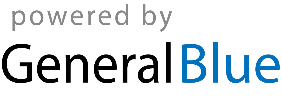 